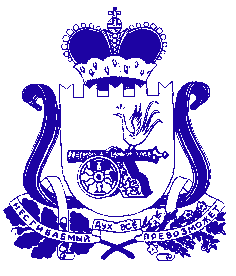 АДМИНИСТРАЦИЯ ЗИМНИЦКОГО СЕЛЬСКОГО ПОСЕЛЕНИЯ                 САФОНОВСКОГО  РАЙОНА СМОЛЕНСКОЙ ОБЛАСТИПОСТАНОВЛЕНИЕот 21.10.2022 № 48В соответствии с Федеральным законом от 05.12.2005 № 154-ФЗ                               «О государственной службе российского казачества», пунктом 3 Указа Президента Российской Федерации от 07.10.2009 № 1124 «Об утверждении Положения о порядке принятия гражданами Российской Федерации, являющимися членами казачьих обществ, обязательств по несению государственной или иной службы», постановлениями Правительства Российской Федерации от 08.10.2009 № 806                     «О порядке привлечения членов казачьих обществ к несению государственной или иной службы и порядке заключения федеральными органами исполнительной власти и (или) их территориальными органами договоров (соглашений) с казачьими обществами», от 26.02.2010 № 93 «О видах государственной или иной службы, к которой привлекаются члены хуторских, станичных, городских, районных (юртовых), окружных (отдельских), войсковых казачьих обществ», руководствуясь Уставом Зимницкого сельского поселения Сафоновского района Смоленской области, Администрация Зимницкого сельского поселения Сафоновского района Смоленской областиПОСТАНОВЛЯЕТ:1. Утвердить прилагаемое Положение о порядке принятия гражданами Российской Федерации, являющимися членами казачьих обществ, действующих на территории Зимницкого сельского поселения Сафоновского района Смоленской области, обязательств по несению муниципальной и иной службы.2. Опубликовать настоящее постановление на официальном сайте Администрации Зимницкого сельского поселения Сафоновского района Смоленской области в сети Интернет http://zimnitsa.admin-safonovo.ru/.Глава     муниципального         образованияЗимницкого      сельского            поселенияСафоновского района Смоленской области	                               М.В. БессоноваПоложениео порядке принятия гражданами Российской Федерации,являющимися членами казачьих обществ, действующих на территории Зимницкого сельского поселения Сафоновского района Смоленской области, обязательств по несению муниципальной и иной службы (далее - Положение)1. Настоящее Положение определяет порядок принятия гражданами Российской Федерации, являющимися членами казачьих обществ, действующих на территории Зимницкого сельского поселения Сафоновского района Смоленской области, обязательств по несению муниципальной и иной службы (далее - служба).2. Обязательства по несению службы принимают члены хуторских, станичных, городских казачьих обществ, созданных в соответствии с Федеральным законом от 05.12.2005 № 154-ФЗ «О государственной службе российского казачества».3. Работа по принятию обязательств по несению службы организуется атаманами соответствующих казачьих обществ в соответствии с Указом Президента Российской Федерации от 07.10.2009 № 1124 «Об утверждении Положения о порядке принятия гражданами Российской Федерации, являющимися членами казачьих обществ, обязательств по несению государственной или иной службы».4. Члены казачьего общества представляют в письменной форме заявления о принятии обязательств по несению службы (далее - заявления) на имя атамана соответствующего казачьего общества.Атаман казачьего общества представляет заявления вместе с необходимыми документами на рассмотрение высшего представительного органа (общего собрания, круга, сбора, схода) казачьего общества (далее - высший представительный орган).5. Высший представительный орган на основании письменных заявлений членов казачьего общества принимает решение о принятии членами казачьего общества обязательств по несению службы (далее - решение).6. Решение высшего представительного органа оформляется в письменной форме и подписывается атаманом соответствующего казачьего общества.7. Численность членов казачьего общества, заявления которых утверждены высшим представительным органом, фиксируется в решении высшего представительного органа. К решению высшего представительного органа прилагаются сведения о количестве членов казачьего общества, которые в установленном порядке заключили индивидуальные трудовые договоры о прохождении службы.8. Решение высшего представительного органа должно быть согласовано с атаманом вышестоящего казачьего общества.Решение высшего представительного органа хуторского, станичного или городского казачьего общества, входящего в состав районного (юртового) казачьего общества, согласовывается с атаманом районного (юртового) казачьего общества.Решение высшего представительного органа районного (юртового) казачьего общества, входящего в состав окружного (отдельского) казачьего общества, а также решение высшего представительного органа хуторского, станичного или городского казачьего общества, входящего непосредственно в состав окружного (отдельского) казачьего общества, согласовываются с атаманом окружного (отдельского) казачьего общества.Решение высшего представительного органа окружного (отдельского) казачьего общества, входящего в состав войскового казачьего общества, согласовывается с атаманом войскового казачьего общества.9. Атаман районного (юртового) либо окружного (отдельского) казачьего общества в соответствии с установленными порядком и сроками уведомляет атамана соответствующего войскового казачьего общества о согласовании решения высшего представительного органа нижестоящего казачьего общества о принятии членами этого казачьего общества обязательств по несению службы.10. Принятые членами казачьего общества обязательства по несению службы, согласованные с заинтересованными органами местного самоуправления Зимницкого сельского поселения Сафоновского района Смоленской области в соответствии с Порядком согласования принятых членами казачьих обществ обязательств по несению государственной или иной службы с федеральными органами исполнительной власти, органами исполнительной власти субъектов Российской Федерации и органами местного самоуправления, утвержденным приказом Федерального агентства по делам   национальностей от 23.11.2015 № 89, отражаются в уставе казачьего общества.11. Внесение изменений в устав казачьего общества осуществляется в порядке, установленном законодательством Российской Федерации.Об утверждении Положения о порядке принятия гражданами Российской Федерации, являющимися членами казачьих обществ, действующих на территории Зимницкого сельского поселения Сафоновского района Смоленской области, обязательств по несению муниципальной и иной службы  УтвержденоПостановлением Администрации Зимницкого сельского поселения Сафоновского района Смоленской областиот 21.10.2022 № 48